Cadarnhad o Deitl y Project Unigol  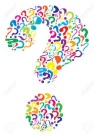 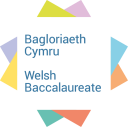 Dosbarth Enw’r myfyriwr Enw’r myfyriwr Teitl 